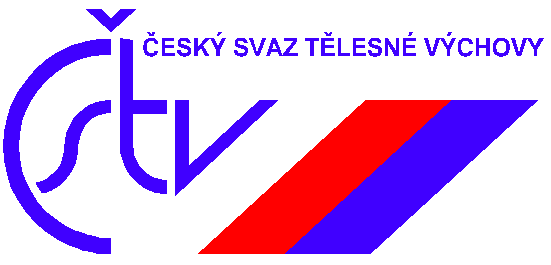 KRAJSKÁ RADA PKO ČSTVZápis č. 16/2012z 16. zasedání KR Pardubického krajského sdružení ČSTV ve III. volebním období, které se uskutečnilo dne 13. června 2012 od 10.15 hodin v Pardubicích – sídle PKO ČSTV.Přítomni:	Václav Shejbal, Bc. Antonín Kadlec, Jarmil Truhlář, MUDr. Eva Zálabská, Vojtěch Čižinský, Ing. Petr Klimpl, Mgr. Luboš Bäuchel, František Ryšavý - Revizní komiseOmluveni:	Josef Kozel, Pavel MajerPřizváni:	Sekretariát – Jaroslav Čepčář, DiS.Zapisovatel: Jaroslav Čepčář, DiS.	     Ověřovatel: Jarmil TruhlářProgramZahájení  	V. ShejbalSchválení programu jednání  	V. ShejbalKontrola usnesení z minulého zasedání      	V. Shejbal	Hospodaření PKO 01-05/2012	J. Čepčář, DiS.	Zhodnocení Nejúspěšnějších sportovců kraje	členové KR	Zhodnocení spolupráce s agenturou ČOK a návrhy pro příští ročník	členové KR	Kontrolní činnost Revizní komise	F. Ryšavý	Zhodnocení X. Krajské olympiády mládeže	Bc. A. Kadlec, J. Truhlář	XI. Krajská olympiáda mládeže – schválení propozic,		harmonogramu soutěží a rozpočtu	J. TruhlářOrganizační zajištění slavnostního vyhlášení		X. KO a IX. ročníku atletického čtyřboje ZŠ	V. Shejbal, J. Truhlář Návrh plánu práce na II. pololetí roku 2012	J. Truhlář	Informace předsedy, místopředsedů	Různé		Závěr         	ZahájeníZasedání KR PKO zahájil a dále řídil její předseda p. Václav Shejbal, který přivítal členy KR, přizvané hosty. Konstatoval, že KR je usnášeníschopná.Schválení programu jednáníNavržený program jednání byl jednomyslně schválen. Rovněž byl schválen také zápis z minulého zasedání. (7-0-0).Kontrola usnesení z minulého zasedáníNebyly žádné úkoly k plněníHospodaření PKO ČSTV za 1-5/2012KR přijala zprávu J. Čepčáře, DiS. o výsledku hospodaření PKO za 1-5/2012, které je v souladu se schváleným rozpočtem. Nárůst oproti rozpočtu je v kategorii cestovného, což bylo způsobeno nutností častých cest v souvislosti s děním v ČSTV - změna stanov atd. Celkový hospodářský výsledek je mínus 179,5 tisíc.Zhodnocení Nejúspěšnějších sportovců krajePan Shejbal informoval o vyhodnocení nejúspěšnějších sportovců v kulturním domě v Hlinsku. Poděkoval starostce Hlinska pí. Křivanové za vynikající spolupráci. Pan Truhlář vyjádřil politování nad absencí České televize na vyhodnocení.Zhodnocení spolupráce s agenturou ČOK a návrhy pro příští rokProběhla diskuse k termínu konání, kdy pátek není šťastným termínem, neboť řada sportovců má o víkendu program a nemohou se tak vyhodnocení osobně zúčastnit. Bude zájem i nadále spolupracovat s agenturou ČOK, bude-li zájem ze strany agentury.Kontrolní činnost Revizní komiseRevizní komise se od posledního zasedání KR sešla dvakrát: 11. 4. 2012 proběhla kontrola hospodaření PKO ČSTV za 1. čtvrtletí roku 2012 a Východočeského oblastního tenisového svazu za rok 2011., 13. 6. proběhla kontrola krajských olympiád za rok 2011 a svazu lyžování za rok 2011. Závady nebyly zjištěny. Revizní komise má na II. pololetí 2012 v plánu 3. zasedání.Zhodnocení X. Krajské olympiády mládežeKR vzala na vědomí zprávu J. Truhláře o průběhu X. KODM. Výsledky olympiády jsou zveřejněny na webu PKO ČSTV.  Pan Kadlec navrhl zaslat děkovný dopis starostovi do Poličky.XI. Krajská olympiáda mládeže – schválení propozic,	harmonogramu soutěží a rozpočtuPan Shejbal informoval o plánu jednání se starostou. Pan Truhlář navrhl rozpočet na pořádání 134.800,- (medaile, poháry, organizační zajištění soutěží). Propozice, harmonogram soutěží a rozpočet byly schváleny (7-0-0).Organizační zajištění slavnostního vyhlášení X. KO a IX. ročníku atletického čtyřboje ZŠPan Shejbal informoval o podepsání smlouvy se starostou Moravské Třebové. Vyhodnocení proběhne v září 2012 v Moravské Třebové. Konkrétní termín bude upřesněn po jednání se starostou Moravské Třebové. Pan starosta zajistí bezplatně pronájem sálu a občerstvení.Návrh plánu práce na II. pololetí roku 2012Na II. pololetí roku 2012 jsou navrženy 2 zasedání a to 3. 10. a 12. 12. od 10:00 Plán práce byl jednohlasně schválen. (7-0-0)Informace předsedy, místopředsedůKR PKO vzala na vědomí zprávy předsedy a místopředsedů.V. Shejbal informoval o svých jednáních na úrovni politického vedení kraje. Proběhlo několik schůzek s p. hejtmanem. Následně proběhla diskuse k těmto jednáním a způsobu jak dále postupovat při jednáních s představiteli kraje. A. Kadlec mimo jiné zmínil, že radní pí. Pernicová nechce jednat s V. Shejbalem.V. Shejbal informoval o uskutečnění setkání úspěšných olympioniků z V. zimní olympiády dětí a mládeže s hejtmanem Pardubického kraje.V. Shejbal zhodnotil VI. VH PKO ČSTV, která proběhla dne 30. 5. 2012 na vysoké úrovni.V. Shejbal informoval o tom, že PKO ČSTV bude vydávat licence krajským svazům. Přípravu zajistí V. Shejbal.V. Shejbal informoval o problematice horských středisek ČSTV. Dne 12. 6. 2012 proběhla tisková konference v Hradci Králové. Špindlerův Mlýn hospodaří velice dobře, Harrachov a Zadov jsou v mírném plusu, Pec pod Sněžkou a je v červených číslech.V. Shejbal informoval o nových Stanovách ČSTV a souvisejících změnáchA. Kadlec informoval o členských příspěvcích FAČR, jejich výši a způsobu placení a navracení zpět do klubů, kdy do oddílů se bude rozdělovat cca 45 milionů.Regiony Ústí nad Orlicí, Svitavy a Chrudim informovaly o svém rozhodnutí, že nezajišťují podpůrné dopisy TJ/SK na svoji podporu. O tento úkol byly požádány při Valné hromadě PKO ČSTV dne 30. 5. 2012 a bylo jim vysvětleno, že se jedná o jejich podporu, která bude shromážděna po okresech a předána na PKO ČSTV. Tato forma byla doporučena republikovým vedením ČSTV Praha a projevil o ni zájem i p. hejtman. RůznéJ. Truhlář informoval o přípravě schůzky se sportovními svazy u sportů, které budou zastoupeny na VI. letní olympiády dětí a mládeže.ZávěrJednání KR PKS ukončil předseda Václav Shejbal v 12.00 hodin.V Pardubicích dne 13. června 2012.Zapsal:	Jaroslav Čepčář, DiS.	Ověřil:	Jarmil Truhlář v.r.KRAJSKÁ RADA PKO ČSTVUsnesení ze zasedání KR PKO ČSTV č. 16/2012,které se uskutečnilo dne 13. června 2012 od 10.15 hodin v Pardubicích – sídle PKO ČSTV.Usnesení 1/16KR PKO ČSTV bere na vědomí zprávu o hospodaření za 1-5/2012.Usnesení 2/16KR PKO ČSTV bere na vědomí zprávu vyhlášení Nejúspěšnějších sportovců v kraji.Usnesení 3/16KR PKO ČSTV bere na vědomí zprávu o spolupráci s agenturou ČOK a návrhy pro příští rok.Usnesení 4/16KR PKO ČSTV bere na vědomí zprávu Revizní komise.Usnesení 5/16KR PKO ČSTV bere na vědomí zprávu J. Truhláře o průběhu a výsledcích X. Krajské olympiády mládeže.Usnesení 6/16KR POS ČSTV schvaluje propozice, harmonogram soutěží a rozpočet XI. Krajské olympiády dětí a mládeže.Usnesení 7/16KR PKO ČSTV bere na vědomí zprávu V. Shejbala o organizačním zajištění slavnostního vyhlášení X. KO a IX. ročníku atletického čtyřboje ZŠ.Usnesení 8/16KR PKO ČSTV schvaluje plán práce KR PKO ČSTV na II. pololetí roku 2012. Usnesení 9/16KR PKO ČSTV bere na vědomí informace předsedy a místopředsedů. A ukládá předsedovi a místopředsedům připravit licence ČSTV.								Z: V. Shejbal, T: 30.9.2012Ověřil: Jarmil Truhlář v.r.